Meets: 		Monday 12:00 - 16:50 and Thursday 12:00 – 16:50Instructors:	Assoc. Prof. Dr. Z. Ezgi KAHRAMAN,  Assist. Prof. Dr. Deniz ALTAY KAYA, Instr. Semih KELLECİSupply for the next studio time: Wooden sticks of 3-4-5mm.Schedule:16 November 2020: Assignment introduced, critics on studio work. 19 November 2020:Critics on assignment and studio work.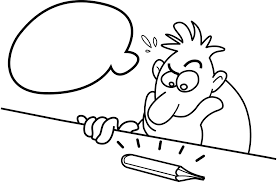 “Syntax in 3 Dimension”Assignment V.IIIBuild a three dimensional composition in a 35cm x 35cm x 35cm wooden box according to the syntax you produced in two dimensions. You are expected to use at least 15 repeating syntax units.If you prefer you can revise your two dimensional pattern to create a new three dimensional syntax.Materials:Wooden sticks between 3mm & 5mm.ASSIGNMENT V.IIIFinal Due:19 November 2020